Northeast District Department of Health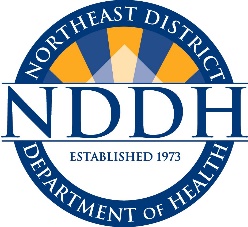 69 South Main Street, Unit 4Brooklyn, CT 06234Phone - (860) 774-7350 / Fax - (860) 774-1308www.nddh.org                email@nddh.org CAMPGROUND APPLICATIONName of Manager: ____________________________________________________________Type of Campground:	Natural ___________ Family ____________Season Start Date: __________	Season End Date: ___________Water Supply: Private_____ Public_____ 	Sewage Disposal: Septic System____ Public____If private, what is the date of last analysis? ___________If septic, what is the date last pumped? ______________Total Number of Camp Sites: ____Is food service provided? Yes_____ No_____Are bathing facilities available?  Yes_____ No_____ If yes, what type(s):	Swimming Pool ______ Natural (Pond, Lake, Other) ______If there is a swimming pool, list information about the filters, automatic chlorinators, etc.:____________________________________________________________________________________________________________________________________________________________________Please complete reverse side of applicationSanitary Facilities:Number of Flush Toilets:  	Male ________ Female ________Number of Showers:		Male ________ Female ________Number of Sinks:		Male ________ Female ________Number of Privies:		Male ________ Female ________Sink Waste:Number of Individual Leaching Pits/Galleries: ______________Number of Sites Covered: ______________________________Sewage Waste:Number of Holding Tank Dumping Station(s): ______________Method of Pumping or Emptying Holding Tanks: ___________List any changes made in the past year? Print Name: ______________________________________________________________________Signature: _____________________________________         Date: _________________________Signature: _____________________________________         Date: _________________________Signature: _____________________________________         Date: _________________________Name of Establishment: _______________________________________________________Address: ____________________________________________________________________Mailing Address (if different): __________________________________________________City: ________________________ State: ____ Zip: ________ Phone: __________________Fax: ______________________ Billing Email Address: ___________________________________Owner: _________________________________________Phone: _____________________Mailing Address______________________________________________________________City: ______________________ State: ____ Zip:_________ Home Phone:_____________________# of Restricted camp sites______# of Water hook-ups______# of Water/sewer hook-ups______# of Remote sites